МИНИСТЕРСТВО ОБРАЗОВАНИЯ И НАУКИ АМУРСКОЙ ОБЛАСТИ ГОСУДАРСТВЕННОЕ ПРОФЕССИОНАЛЬНОЕ ОБРАЗОВАТЕЛЬНОЕ АВТОНОМНОЕ УЧРЕЖДЕНИЕ АМУРСКОЙ ОБЛАСТИ«АМУРСКИЙ ТЕХНИЧЕСКИЙ КОЛЛЕДЖ»(ГПОАУ АТК)Разработка урока по теме:«Основные понятия комбинаторики»П курс, математикаВыполнила: Г.С.НедозименкоТехнологическая карта урока № 1ru.wikipedia.org›Комбинаторикаwiki2.org›ru/КомбинаторикаОсновные формулы комбинаторики   mathprofi.ru›formuly_kombinatoriki.pdfИстория возникновения и развития комбинаторикиStudFiles.net›preview/5749853/page:2/ТемаТемаОсновные понятия комбинаторикиОсновные понятия комбинаторикиОсновные понятия комбинаторикиОсновные понятия комбинаторикиОсновные понятия комбинаторикиЦели урокаЦели урокаВвести понятия комбинаторики. Научить различать комбинаторные задачи. Развивать умение дискуссионной и групповой работы. Развитие коммуникативных компетенций.Формирование умений мыслить системно, находить творческий подход в своей работе.Воспитание культуры общения.Ввести понятия комбинаторики. Научить различать комбинаторные задачи. Развивать умение дискуссионной и групповой работы. Развитие коммуникативных компетенций.Формирование умений мыслить системно, находить творческий подход в своей работе.Воспитание культуры общения.Ввести понятия комбинаторики. Научить различать комбинаторные задачи. Развивать умение дискуссионной и групповой работы. Развитие коммуникативных компетенций.Формирование умений мыслить системно, находить творческий подход в своей работе.Воспитание культуры общения.Ввести понятия комбинаторики. Научить различать комбинаторные задачи. Развивать умение дискуссионной и групповой работы. Развитие коммуникативных компетенций.Формирование умений мыслить системно, находить творческий подход в своей работе.Воспитание культуры общения.Ввести понятия комбинаторики. Научить различать комбинаторные задачи. Развивать умение дискуссионной и групповой работы. Развитие коммуникативных компетенций.Формирование умений мыслить системно, находить творческий подход в своей работе.Воспитание культуры общения.Тип урокаТип урокаУрок сообщения и усвоения новых знаний.Урок сообщения и усвоения новых знаний.Урок сообщения и усвоения новых знаний.Урок сообщения и усвоения новых знаний.Урок сообщения и усвоения новых знаний.Организационные формы урокаОрганизационные формы урокаФронтальная, индивидуальная, групповая.Фронтальная, индивидуальная, групповая.Фронтальная, индивидуальная, групповая.Фронтальная, индивидуальная, групповая.Фронтальная, индивидуальная, групповая.№Этапы урокаДеятельность учителяДеятельностьученикаПланируемые результатыПланируемые результатыПланируемые результаты№Этапы урокаДеятельность учителяДеятельностьученикаПредметные Предметные УУД1Орг. этапПриветствие учащихся, проверка готовности к урокуПодготовка к урокуСамоконтроль, готовность к уроку (Р)Самоконтроль, готовность к уроку (Р)2Мотивирование  учебной деятельностиЯ расскажу вам об истории появления комбинаторики, о первых комбинаторных задачах в практической деятельности человека. С задачами, в которых приходится выбирать те или иные предметы, располагать их в определенном порядке и отыскивать среди разных расположений наилучшие, люди столкнулись еще в доисторическую эпоху, выбирая наилучшие расположения охотников во время охоты, воинов во время битвы, инструментов во время работы. Определенным образом располагались украшения на одежде, узоры на керамике, перья в оперении стрелы. Ещё в древности было замечено, что имеются явления, обладающие следующей особенностью: при малом числе наблюдений над ними не замечается никакой зависимости, но по мере увеличения числа наблюдений всё яснее проявляется определенная закономерность. Наши предки понимали, что у десятка охотников вероятность поразить животное на охоте больше, чем у одного; вероятность благополучно переправиться на противоположный берег реки через брод выше, чем в глубоководном ее месте и т.д. Позднее, на основе наблюдения и опыта, человек стал оценивать случайные события, классифицировать их исходы как невозможные, возможные и достоверные. Он заметил, что случайностями не так уж редко управляют объективные закономерности.Комбинаторика является важным разделом математики, который исследует закономерности расположения, упорядочения, выбора и распределения элементов с фиксированного множества.Приводят свои примеры комбинаторных задачЗаписываютопределениеПонятия комбинаторики Осознание цели урока (Р)Знаково-символьные действия Осознание цели урока (Р)Знаково-символьные действия3Актуализация и фиксирование индивидуальных затрудненийВведение понятий: перестановки, сочетания, размещения.Лекция с элементами беседы.Рассмотрим задачи и попытаемся определить в чем  их сходство и различие? Ответим на вопрос:Все ли элементы участвуют в комбинации, важен ли порядок?Пример 1. Сколькими способами можно в детском саду поставить группу из 15 детей в ряд?Перестановками из m из элементов называются такие их совокупности, отличающихся друг от друга только порядком вхождения элементов. Их обозначают P(m) и определяют по формуле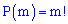 - факториал числа , определяется по правилу 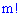 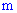 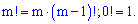 Решение. На первое место есть возможность поставить одного из 15 детей, на второе одного из 14 и т.д. Общее количество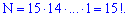 Пример 2. Сколько различных трехзначных чисел можно составить с помощью цифр от 1 до 9 ?А здесь: Все ли элементы участвуют в комбинации, важен ли порядок?Размещением из  элементов по  называются такие совокупности  элементов, отличающихся друг от друга по крайней мере одним элементом или порядком их вхождения ():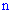 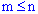 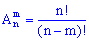 Решение. На первом месте есть возможность поставить одну из 9 цифр, на второе одного из 8 и т.д. Общее количество будет ровно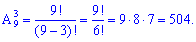 Пример 3. Сколькими способами можно выбрать три цифры из девяти 1, 2, 3, ..., 9?Все ли элементы участвуют в комбинации, важен ли порядок?Сочетаниями из n элементов по m называются такие комбинации из m элементов, которые отличаются друг от друга по крайней мере одним элементом () :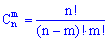 Решение. Количество всех возможных способов определяем из формулы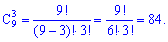 Отвечают на вопросы.Делают записи по мере изложения материалаОтвечают на вопрос.Записывают решение в тетрадьИсправление ошибок.Решение у доски и в тетрадяхПравила сложения и умноженияРазмещение, сочетание, перестановкиРешение комбинаторных задач.Выполнение пробного учебного действия  (Р)Умение выражать свои мысли (К)Извлечение необходимой информации (П)Знако-символьные действия(П)Выполнение пробного учебного действия  (Р)Умение выражать свои мысли (К)Извлечение необходимой информации (П)Знако-символьные действия(П)4Выявления места и причины затрудненияКак различить : с каким соединением мы имеем дело?Задача1.В классе 30 учащихся. Сколькими способами можно назначить двухдежурных?  = 435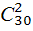 Задача 2.В профком избрано 9 человек. Из них надо выбрать председателя, его заместителя, секретаря и культорга. Сколькими способами это можно сделать? = 3024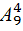 Устные ответы учащихсяПоиск способа решенияУмение выражать свои мысли(К)Анализ объектов(П)Умение выражать свои мысли(К)Анализ объектов(П)5Построение проекта выхода из затруднения Различать задачи поможет таблица.Заполнените таблицу:Заполняют таблицу вместе с учителемФормулы комбинаторикиСтруктурирование знаний(П)Структурирование знаний(П)6Первичное закреплениеФронтальный опрос по теме:Что изучает комбинаторикаНазовите виды соединенийЧем они отличаются друг от другаНазовите формулы комбинаторики для числа перестановок, сочетаний и размещенийОпределите о каком соединении идет речь в каждой задаче?1. Сколькими способами 6 человек могут сесть на 6 стульев?  А. 720; Б. 120; В. 250.2. Сколько существует трехзначных чисел, составленных из цифр 3, 5, 7, 9? А. 60; Б. 64; В. 74.3. Сколькими способами можно выбрать 4 марки из 10 марок?Ответ: А. 200; Б. 252; В. 210.Устные ответы учащихсяПоиск способа решенияОдин из учащихся записывает решения на доске Выбор формулыАнализ, синтез, сравнение, обобщение(П)Анализ, синтез, сравнение, обобщение(П)7Самостоятельная работа в группах1 вариант1.  Сколькими способами можно составить расписание одного учебного дня из 5 различных уроков?2. В 11«Б» классе 32 учащихся. Сколькими способами можно сформировать команду из 4 человек для участия в математической олимпиаде?3. Сколько существует различных двузначных чисел, в записи которых можно использовать цифры 1, 2, 3, 4, 5, 6, если цифры в числе должны быть различными?4. Вычислить: 6! -5!2 вариант1.  Сколькими способами можно составить расписание одного учебного дня из 6 различных уроков?2. В 11«А» классе 25 учащихся. Сколькими способами можно сформировать команду из 4 человек для участия в математической олимпиаде?3. Сколько существует различных двузначных чисел, в записи которых можно использовать цифры 1, 2, 3, 4, 5 если цифры в числе должны быть различными?4. Вычислить: 7! -5!Выполняют самост. работу по карточкамТетради сдают на проверкуОценка (р)Выбор способов решения (П)Оценка (р)Выбор способов решения (П)8РефлексияПодведение итогов. Разбор домашнего задания.Домашнее задание:№1060,1061,1073(1-2) Ш.А. Алимов, стр 321-325Оценка (р)Оценка (р)